Ecole Doctorale : S.H.S (Sciences de l’Homme et de la Société)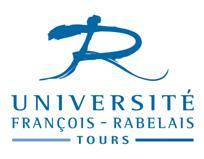 DEPOT DE SUJET DE THESE(Arrêté du 7 août 2006)Année universitaire 20/20 FILIERES  Arts, Musique, Renaissance	  Pratiques normatives, régulatrices et organisationnelles  Pratiques culturelles et Psychologie  Ville, Evolution des Sociétés, Territoire et AlimentationMASTER ou DEA obtenu le : (jj/mm/aaaa)	lieu d’obtention : 								(Nom Etablissement-ville) Intitulé du mémoire de MASTER (ou DEA) :  Dénomination de la formation de MASTER (ou DEA) :  Si interruption après le DEA et/ou MASTER.  Motif :  Nombre d’inscriptions éventuelles prises en Doctorat dans un autre établissement : (joindre une situation universitaire + une copie de l’attestation d’inscription au Fichier Central des Thèses)Etat CivilNOM patronymique : Epouse :                                              Prénoms : Sexe :  M   F 	Date (jj/mm/aaaa) et lieu de naissance :                                                        Nationalité :    Pays :  Adresse :  Tél : (06.xx.xx.xx)  	E-mail : 	NOM et DISCIPLINE du Directeur de Thèse :	Section CNU :		SPECIALITE :  THESE EN CO-TUTELLE 			PAYS : ETABLISSEMENT : 	FINANCEMENT DE LA THESECONTRAT DOCTORAL Financement Ministériel Financement Régional 100 % Bourse Régionale CofinancéeIndiquer le co-financeur : (ex : INRA, Inserm, CNRS, CEA…) Autres (crédits labo, association…)A préciser :  1AUTRE TYPE DE CONTRAT Autre (financement 100%)A préciser : (ex : INRA, Inserm, CNRS, CEA…)BOURSE DE GOUVERNEMENT ETRANGERPays :  CIFRENom de l’entreprise : FINANCEMENT PERSONNEL Activité salariée  Autre : RAPPEL : L’inscription administrative doit  être prise avant le 1er décembre.Demander le transfert du dossier universitaire si nécessaire auprès de l’établissement d’origine.INTITULE DU SUJET (obligatoirement en lettres capitales ou dactylographié)PROJET DE THESEPIECES A JOINDRE OBLIGATOIREMENT :Justificatif du financement2 exemplaires de la charte des thèses (à imprimer et faire signer).Photocopie d’une pièce d’identité (carte d’identité ou passeport).Photocopie du diplôme de MASTER ou DEA.Pour une dispense de MASTER ou un diplôme étranger : la liste des matières constitutives du dernier diplôme obtenu avec les notes (traduction certifiée conforme par un service officiel français) et éventuellement le mémoire de fin d'études.Après signatures (page 3), dossier complet à retourner au : (avant le 15 novembre)Service Recherche et Etudes Doctorales – 60 rue du Plat d’Etain – BP12050 - 37020 TOURS CEDEX 12Directeur de ThèseNom - Prénom : Titre : Etablissement d’exercice (si différent de l’Université de TOURS) : Date : SignatureCo-directeur de ThèseNom - Prénom : Titre : Date : SignatureUnité de RechercheNom : Nom – Prénom du Directeur : Avis : Date : SignatureFilière Nom : Nom – Prénom du Responsable : Avis : Date : SignatureService Recherche et Etudes Doctorales – 60 rue du Plat d’Etain – BP12050 - 37020 TOURS CEDEX 1Tel 02 47 36 64 50 - Fax 02 47 36 65 62- E-mail : christele.gaudron@univ-tours.fr - site internet : http://www.univ-tours.fr3PARTIE RESERVEE A L’ADMINISTRATIONAvis du directeur de l'Ecole Doctorale FAVORABLE			 DEFAVORABLE 	 					Motif du refus : Date : SignatureEN CAS DE DISPENSE DE MASTER OU DEAAvis du bureau de l’Ecole Doctorale FAVORABLE			 DEFAVORABLE 	 					Motif du refus : Date : Nom et Signature du directeur de l’Ecole Doctorale :Noms et signatures des membres du Bureau :Décision du Président de l’Université  FAVORABLE			 DEFAVORABLE Date : Signature4